Nørre Alslev Spejderne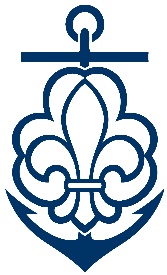 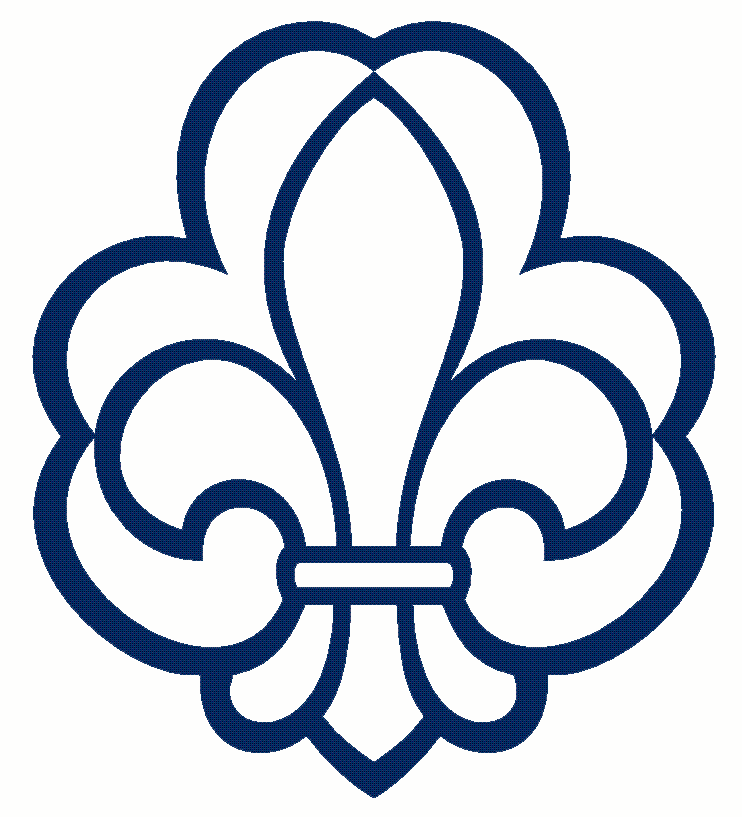 Det Danske SpejderkorpsGrupperådsmøde mandag d. 2/3 2020                             kl. 18.00- ca. 19.45Spejdercenteret, Spejdervænget 2, Nørre AlslevREFERATValg af dirigent og referent
Dirigent: Martin Andersen, Referent: Nina Bertelsen Jensen
Martin konstaterede, at Grupperådsmødet er lovligt indkaldt.Beretning fra bestyrelsen og ledergruppen med særlig fokus på, hvad gruppen har gjort for at fremme spejderarbejdets værdier og udvikling.
Bestyrelsens beretning godkendt.
Stor ros fra forældrene til lederne for deres store arbejde!
Spørgsmål til, hvad vi gør for at få flere søspejdere. Lederne redegjorde for nogle spændende tiltag i forhold til at udbrede kendskabet til søspejderne blandt juniorerne.
Gruppelederens beretning godkendt.
Godkendte beretninger vedlagt.Fremlæggelse af årsregnskabet for 2019 (regnskab og budget kan ses på gruppens hjemmeside www.nørrealslevspejderne.dk fra d. 24/2)
Regnskabet blev fremlagt og gennemgået.
Regnskabet blev godkendt.Behandling af indkomne forslag.
Der er ikke indkommet nogen forslag.Forelæggelse af gruppens udviklingsplan
Udviklingsplanen, som var sendt med indkaldelsen ud, blev gennemgået. 
Der blev opfordret til at melde bedre ud om mulighederne for at deltage i kurser.
Det er svært at få tilbud om kurser i god tid, så det er muligt for spejderne at blive tilmeldt og deltage.Lederne vil fremover gøre mere for at informere om PUF og PLAN kurser.Beslutninger i øvrigt om gruppens udvikling, spejderarbejde m.v.
IngenVedtagelse af budget for 2020, herunder fastlæggelse af medlemskontingent
Der efterlyses at der bliver afsat penge til spejderskoven. Budgettet tilrettes med 100.000,-
Budgettet vedtages med denne tilretning og et underskud på 123.850,- kr.Kontingentet fastholdes.Fastsættelse af antallet af bestyrelsesmedlemmer
Bestyrelsen sammensættes af 6 Forældre, 6 Ledere og 6 Unge + 1 søkyndigt medlem. 19 medlemmer i alt. Valg til bestyrelsen af:1 Bestyrelsesformand: Ikke på valg2 Kasserer: Ikke på valg3 Unge: Mikkel Profft, Sofie Krog Jensen og Diana Rüemernapp blev valgt.4 Ledere, herunder mindst en gruppeleder:
Joan Andersen, Jens Hallas-Møller, Mikkel Riber, Mette Hassenkam Larsen og Tanja Isager Christensen blev valgt.
5 Forældre:
Susanne Schmidt Larsen, mor til Isak, Hanne Gaard Guldager, mor til Cecillie og Viktor blev valgt. 6 Søkyndigt medlem:
Ikke på valg7 Suppleanter:
Ingen valgtValg af gruppens 2 medlemmer af korpsrådet
Mette Hassenkam Larsen og Martin Andersen blev valgtValg af gruppens 5 medlemmer af divisionsrådet
Karina Harms Didriksen, Joan Andersen, Sofie Krog Jensen, Mette Hassenkam Larsen og Freja Graae Rasmussen blev valgtValg af revisor og evt. en revisorsuppleant
Revisor Ane Riise-Knudsen, Revisorsuppleant Henrik Kragh blev valgtBeretning fra større arrangementer tilknyttet gruppen
IntetEventuelt
Linda fortalte om status på Spejderskoven og Spejderhaven.
Divisionschefen fortalte kort om Divisionens arbejde.
Martin Andersen takkede for sin pris som Årets Ildsjæl 2019.
Formanden takkede for et godt Grupperådsmøde.Bestyrelsen Nørre Alslev Spejderne